DAFTAR RIWAYAT HIDUPDATA PRIBADI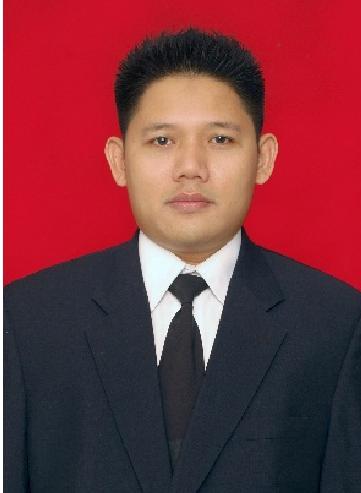 LATARBELAKANG PENDIDIKANPENGALAMAN ORGANISASI2000   : Peserta LDK Se-Kecamatan Cipondoh 2008   : Anggota KPPS PEMILUKADA Walikota dan Wakil, Kota Tangerang PENGALAMAN KERJA1).  Asisten lab. Komputer di Akademi BSI tahun 2001 - 2002 2).  Instruktur Lab. Komputer di Akademi tahun 2002 - 2008 3).  Membuat Web SMA YADIKA 1 JAKARTA, tahun 20114).  Membuat Web Penjualan Ukiran Kayu, tahun 20115).  Tenaga Pengajar di Akademi BSI Tahun 2008 - sekarangKEMAMPUAN• Kemampuan Komputer OfficeMs. Word Ms. Excel Ms. Powerpoint Ms. Access Kemampuan ProgrammingMs. Visual Basic 6.0 Ms. Visual Foxpro 9.0 Delphi PHP Tangerang,  Maret 2015Hormat saya,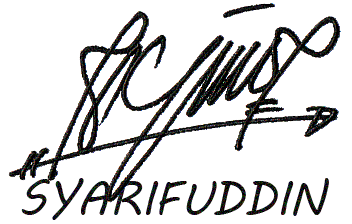 SyarifuddinNama:SyarifuddinTempat, tanggal Lahir:  Tangerang, 10 September 1980:  Tangerang, 10 September 1980Jenis Kelamin:Laki-lakiUmur:34 TahunAgama:IslamAlamat:  Jl. K.H Hasyim Ashari No. 54:  Jl. K.H Hasyim Ashari No. 54Gg. Masjid Kenanga Rt 001/02Cipondoh-TangerangStatus:MenikahHp:0878 8040 6928Email:sansyarif@gmail.comFormal1986 – 1992: MI Daarul Hikmah, Kenanga, Cipondoh-Tangerang1992 – 1995: MTs Assyukriyyah, Poris Plawad, Cipondoh-Tangerang1995 – 1998: MAN 1 Tangerang, Cimone, Tangerang1998 – 2002: D3 Jurusan Manajemen Informatika AMIK BSI Tangerang2004 – 2005: S1 Jurusan Sistem Informasi STMIK PGRI TangerangNon Formal1999 – 2000: Kursus Itranet I dan II INSPRINT2006: Seminar Digitalisasi Kehidupan Manusia AMIK BSI2008: Workshop Perancangan Jaringan WAN/Cisco NetworkingAMIK BSI